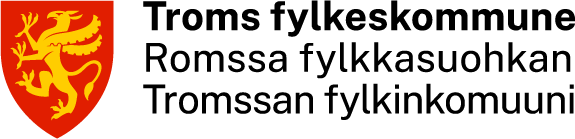 Forventningsnotat regionalt planforumDette skjemaet fylles ut av kommune/annen aktør og sendes inn iht. frister oppgitt på våre nettsider, normalt tirsdag to uker før møtedato. Skjemaet sendes til: anne.ovrejorde@tromsfylke.no Se informasjon om møtedatoer, rutiner, sakspapirer, m.m. på fylkeskommunens nettside.Ønsker å delta: 		 fysisk		 digitaltVEDLEGG – sammen med utfylt skjema legges ved kartutsnitt og annen informasjon som kommunen/aktøren mener er hensiktsmessig for saken – eks. bilder, illustrasjoner, utredninger.Om kommunen/annen aktørOm kommunen/annen aktørNavn på kommune/tiltakshaver:Navn på deltakere fra kommunen/ tiltakshaver, med kontaktinfo (epost)Om planarbeidetOm planarbeidetNavn på planenBakgrunnen for at planarbeidet er igangsattStatus - hvor langt har planen kommet i prosessen?(varsel om oppstart / under utarbeiding / offentlig ettersyn / høring / annet)Er forslaget i samsvar med kommuneplan / overordnet plan?Kan forslaget være i konflikt med nasjonale og/eller regionale interesser? I tilfelle JA – hvilke?Andre forhold/utfordringer av overordnet karakter?Hvilke konkrete problemstillinger ønsker kommunen/tiltakshaver å ta opp i planforum?Hvilke regionale aktører ønsker kommunen/tiltakshaver skal delta i planforum?Annet som det er relevant å opplyse om: